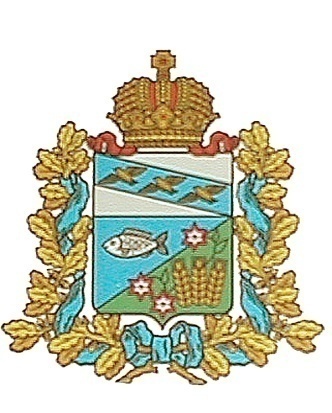 АДМИНИСТРАЦИЯСЕЙМСКОГО СЕЛЬСОВЕТАМАНТУРОВСКОГО РАЙОНАПОСТАНОВЛЕНИЕот 08 ноября  2019 г.  № 100О продлении срока действия муниципальной программы   «Обеспечение доступным и комфортным жильем и коммунальными услугами граждан в Сеймском сельсовете Мантуровского района Курской области на 2017-2021 годы», утвержденной постановлением    Администрации Сеймского сельсовета Мантуровского района  № 72 от 08.11.2016 г.  на 2022-2023 годы     В соответствии  со ст. 179 Бюджетного  кодекса Российской  Федерации, постановлением Администрации Сеймского   сельсовета Мантуровского района    от 01.11.2013  года  № 46 «Об утверждении Порядка разработки и принятия  муниципальных программ  Сеймского сельсовета Мантуровского района, их реализации и проведения оценки эффективности реализации»,    Администрация Сеймского сельсовета Мантуровского района, Постановляет: 1. Продлить срок  действия муниципальной программы «Обеспечение доступным и комфортным жильем и коммунальными услугами граждан в Сеймском сельсовете Мантуровского района Курской области на 2017-2021 годы», утвержденной постановлением  Администрации СЕЙМСКОГО сельсовета Мантуровского района  № 72 от 08.11.2016 г.   на 2022-2023 годы и изложить текст программы в соответствии с приложением.2. Внести изменение в наименование муниципальной программы, изложив в следующей редакции: «Обеспечение доступным и комфортным жильем и коммунальными услугами граждан в Сеймском сельсовете Мантуровского района Курской области».3.  Настоящее  постановление  вступает  в  силу  со дня его подписания и подлежит размещению на официальном  сайте Администрации Сеймского  сельсовета Мантуровского района Курской области в сети «Интернет»Глава Сеймского  сельсоветаМантуровского района                                                                             Уколов А.Н.										Приложение №1							к постановлению Администрации                                                                          Сеймского сельсовета Мантуровского района от 08 ноября 2019 года №100МУНИЦИПАЛЬНАЯ  ПРОГРАММА«Обеспечение доступным и комфортным жильем и коммунальными услугами граждан в Сеймском сельсовете Мантуровского района Курской области »ПАСПОРТМуниципальной   программы «Обеспечение доступным и комфортным жильем и коммунальными услугами граждан в Сеймском сельсовете Мантуровского района курской области »Раздел 1. Содержание проблемы и обоснование необходимости её решения                         программными методами      Необходимое условие успешного развития экономики поселения и улучшения условий жизни населения. В настоящее время население поселения составляет 3562 чел. В последние годы в поселении проводилась целенаправленная работа по благоустройству и социальному развитию населенных пунктов. В то же время в вопросах благоустройства территории поселения имеется ряд проблем. Благоустройство многих населенных пунктов поселения не отвечает современным требованиям.               Большие нарекания вызывают благоустройство и санитарное содержание дворовых территорий. По-прежнему серьезную озабоченность вызывают состояние освещения улиц поселения. В настоящее время уличное освещение составляет 70% от необходимого, для восстановления освещения требуется дополнительное финансирование.    Для решения данной проблемы требуется участие и взаимодействие органа местного самоуправления муниципального образования с привлечением населения, предприятий и организаций, наличия финансирования с привлечением источников всех уровней. Работы по благоустройству населенных пунктов поселения не приобрели пока комплексного, постоянного характера, не переросли в полной мере в плоскость конкретных практических действий. До настоящего времени не налажена должным образом работа специализированных предприятий, медленно внедряется практика благоустройства территорий на основе договорных отношений с организациями различных форм собственности и гражданами.  Недостаточно занимаются благоустройством и содержанием закрепленных территорий организации, расположенные на территориях населенных пунктов поселения. Эти проблемы не могут быть решены в пределах одного финансового года, поскольку требуют значительных бюджетных расходов, для их решения требуется участие не только органа местного самоуправления, но и органов государственной власти.    Для решения проблем по благоустройству населенных пунктов поселения необходимо использовать программно-целевой метод. Комплексное решение проблемы окажет положительный эффект на санитарно-эпидемиологическую обстановку, предотвратит угрозу жизни и безопасности граждан, будет способствовать повышению уровня их комфортного проживания.       Конкретная деятельность по выходу из сложившейся ситуации, связанная с планированием и организацией работ по вопросам улучшения благоустройства, санитарного состояния населенных пунктов поселения, создания комфортных условий проживания населения, по мобилизации финансовых и организационных ресурсов, должна осуществляться в соответствии с настоящей Программой.Раздел 2. Основные цели и задачи, сроки и этапы реализации, целевые индикаторы и показатели программ2.1 Анализ существующего положения в комплексном благоустройстве населенных пунктов .  Для определения комплекса проблем, подлежащих программному решению, проведен анализ существующего положения в комплексном благоустройстве поселения. Анализ проведен по трем показателям, по результатам исследования которых сформулированы цели, задачи и направления деятельности при осуществлении программы. 2.2 Координация деятельности предприятий, организаций и учреждений, занимающихся благоустройством  населенных пунктов.     В настоящее время отсутствуют предприятия, организации, учреждения, занимающиеся комплексным благоустройством на территории Сеймского сельсовета. В связи с этим требуется привлечение специализированных организаций для решения существующих проблем. Одной из задач и является необходимость координировать взаимодействие между предприятиями, организациями и учреждениями при решении вопросов ремонта коммуникаций и объектов благоустройства населенных пунктов.2.3. Анализ качественного состояния элементов благоустройства2.3.1. Наружное освещение.  Сетью наружного освещения не достаточно оснащена вся территория поселения. Помимо наружного уличного освещения, на некоторых домах населенных пунктов имеются светильники, которые не обеспечивают освещение территории.    Таким образом, проблема заключается в продолжении  строительства нового уличного освещения  на улицах села.2.3.2.Озеленение Существующие участки зеленых насаждений общего пользования и растений имеют  неудовлетворительное состояние: недостаточно благоустроены, нуждаются в постоянном уходе, не имеют поливочного водопровода. Необходим систематический уход за существующими насаждениями: вырезка поросли, уборка аварийных и старых деревьев, декоративная обрезка, подсадка саженцев, разбивка клумб. Причин такого положения много и, прежде всего, в  отсутствии штата рабочих по благоустройству, недостаточном участии в этой работе жителей муниципального образования, учащихся, трудящихся предприятий, недостаточности средств, определяемых ежегодно бюджетом поселения.Для решения этой проблемы необходимо, чтобы работы по озеленению выполнялись специалистами, по плану, в соответствии с требованиями стандартов. Кроме того, действия участников, принимающих участие в решении данной проблемы,  должны быть согласованы между собой.2.4. Привлечение жителей к участию в решении проблем благоустройства населенных пунктовОдной из проблем благоустройства населенных пунктов является негативное отношение жителей к элементам благоустройства: приводятся в негодность детские площадки, разрушаются и разрисовываются фасады зданий, создаются несанкционированные свалки мусора.Анализ показывает, что проблема заключается в низком уровне культуры поведения жителей населенных пунктов  на улицах и во дворах, небрежном отношении к элементам благоустройства.В течение 2017-2023 годов необходимо организовать и провести  различные конкурсы, направленные на озеленение дворов, придомовой территории.Проведение данных конкурсов призвано повышать культуру поведения жителей, прививать бережное отношение к элементам благоустройства, привлекать жителей к участию в  работах по благоустройству, санитарному и гигиеническому содержанию прилегающих территорий.Данная Программа направлена на повышение уровня комплексного благоустройства территорий населенных пунктов Сеймского сельсовета.:- совершенствование системы комплексного благоустройства муниципального образования «Сеймский сельсовет», эстетического вида поселения;- повышение уровня внешнего благоустройства и санитарного содержания населенных пунктов Сеймского сельсовета;- активизации работ по благоустройству территории поселения в границах населенных пунктов, строительству и реконструкции систем наружного освещения улиц населенных пунктов;- развитие и поддержка инициатив жителей населенных пунктов по благоустройству и санитарной очистке придомовых территорий;- повышение общего уровня благоустройства поселения;- приведение в качественное состояние элементов благоустройства;- привлечение жителей к участию в решении проблем благоустройства;- восстановить и реконструкция уличное освещение, установкой светильников в населенных пунктах;- оздоровление санитарной экологической обстановки в поселении и на свободных территориях, ликвидация свалок бытового мусора;- оздоровление санитарной экологической обстановки в местах санкционированного размещения ТБО, выполнить зачистки, обваловать, оградить, обустроить подъездные пути;- вовлечение жителей поселения в систему экологического образования через развитие навыков рационального природопользования, внедрения передовых методов обращения с отходами.Раздел 3. Система программных мероприятий, ресурсное обеспечение, перечень мероприятий с разбивкой по годам, источникам финансирования программы Основой Программы является система взаимоувязанных мероприятий, согласованных по ресурсам, исполнителям и срокам осуществления:3.1. Мероприятия по совершенствованию систем освещения населенных пунктов Сеймского сельсовета.Предусматривается комплекс работ по восстановлению до нормативного уровня освещенности населенных пунктов Сеймского сельсовета с применением прогрессивных энергосберегающих технологий и материалов.3.2. Мероприятия по благоустройству мест санкционированного размещения твердых бытовых отходов населенных пунктов Сеймского сельсовета.Предусматривается комплекс работ по приведению в нормативное состояние мест размещения твердых бытовых отходов.4. Ресурсное обеспечение ПрограммыФинансирование мероприятий, предусмотренных разделом 3, при наличии разработанных и принятых программ благоустройства населенных пунктов, а также решений о выделении средств местного бюджета на финансирование мероприятий по благоустройству населенных пунктов.Раздел 4. Механизм реализации, организация управления и контроль за ходом реализации программыУправление реализацией Программы осуществляет муниципальный заказчик Программы - Администрация Сеймского сельсоветаМуниципальный Заказчик Программы несет ответственность за реализацию Программы, уточняет сроки реализации мероприятий Программы и объемы их финансирования.Муниципальным Заказчиком Программы выполняются следующие основные задачи:- экономический анализ эффективности программных проектов и мероприятий Программы;- подготовка предложений по составлению плана инвестиционных и текущих расходов на очередной период;- корректировка плана реализации Программы по источникам и объемам финансирования и по перечню предлагаемых к реализации задач Программы по результатам принятия областного и местного бюджетов и уточнения возможных объемов финансирования из других источников;- мониторинг выполнения показателей Программы и сбора оперативной отчетной информации, подготовки и представления в установленном порядке отчетов о ходе реализации Программы.Контроль за реализацией Программы осуществляется Администрацией Сеймского сельсовета.Исполнитель Программы - Администрация Сеймского сельсовета:- ежеквартально собирает информацию об исполнении каждого мероприятия Программы и общем объеме фактически произведенных расходов всего по мероприятиям Программы и, в том числе, по источникам финансирования;- осуществляет обобщение и подготовку информации о ходе реализации мероприятий Программы;Раздел 5. Оценка эффективности социально – экономических и экологических последствий от реализации программы   Прогнозируемые конечные результаты реализации Программы предусматривают повышение уровня благоустройства населенных пунктов поселения, улучшение санитарного содержания территорий, экологической безопасности населенных пунктов.В результате реализации программы ожидается создание условий, обеспечивающих комфортные условия для работы и отдыха населения на территории муниципального образования «Сеймский сельсовет».Эффективность программы оценивается по следующим показателям:повысить уровень безопасности дорожного движения;- процент привлечения населения  муниципального образования к работам по благоустройству;- процент привлечения предприятий и организаций поселения к работам по благоустройству;- уровень благоустроенности муниципального образования (обеспеченность поселения  сетями наружного освещения, зелеными насаждениями).В результате реализации Программы ожидается:- улучшение экологической обстановки и создание среды, комфортной для проживания жителей поселения;- совершенствование эстетического состояния  территории поселения;- увеличение площади благоустроенных  зелёных насаждений в поселении;- предотвращение сокращения зелёных насажденийК количественным показателям реализации Программы относятся:-увеличение количества высаживаемых деревьев.Ответственный исполнитель программы Администрация Сеймского сельсовета Мантуровского района Курской областиСоисполнители ПрограммыотсутствуютУчастники программыотсутствуютПрограмма, подпрограммыПодпрограмма «Обеспечение качественными услугами ЖКХ населения» Подпрограмма «Создание условий для обеспечения доступным и комфортным жильем и коммунальными услугами граждан в Сеймском сельсовете Мантуровского района Курской области »Программно-целевые инструменты программыОтсутствуютЦели муниципальнойпрограммы- Совершенствование системы комплексного благоустройства муниципального образования «Сеймский сельсовет»-Повышение уровня внешнего благоустройства и санитарного содержания населенных пунктов Сеймского сельсовета-Активизации работ по благоустройству территории поселения в границах населенных пунктов, строительству и реконструкции систем наружного освещения улиц населенных пунктов;- развитие и поддержка инициатив жителей населенных пунктов по благоустройству санитарной очистке придомовых территорий-повышение общего  уровня благоустройства поселения Задачи Программы-Организация взаимодействия между предприятиями, организациями и учреждениями при решении вопросов благоустройства территории поселения.-Приведение в качественное состояние элементов благоустройства.-Привлечение жителей к участию в решении проблем благоустройства.- Установка светильников в населенных пунктах;Целевые индикаторы и показатели ПрограммыТекущий ремонт и содержание сетей уличного освещения.-Электроэнергия для нужд уличного освещения.-Благоустройство территории поселения Этапы и сроки реализации Программы2017–2023 годы, в один этапОбъемы бюджетных ассигнований Программы 2017 год   -  2 262 983,34руб. 2018 год   -  945 570 руб. 2019  год   - 866 500 руб.2020  год   - 292 306 руб.2021  год   - 287 024 руб.2022  год – 431 000 руб.2023 год- 348451,80 руб.Ожидаемые  результаты реализации Программы- Единое управление комплексным благоустройством муниципального образования.-Определение перспективы улучшения благоустройства муниципального образования «Сеймский сельсовет».-Создание условий для работы и отдыха жителей поселения.-Улучшение состояния территорий муниципального образования «Сеймский сельсовет»- Привитие жителям муниципального образования любви и уважения к своему селу, к соблюдению чистоты и порядка на территории муниципального образования «Сеймский сельсовет»- улучшение экологической обстановки и создание среды, комфортной для проживания жителей поселения;- совершенствование эстетического состояния территории;- предотвращение сокращения зелёных насаждений;- благоустроенность населенных пунктов поселения.